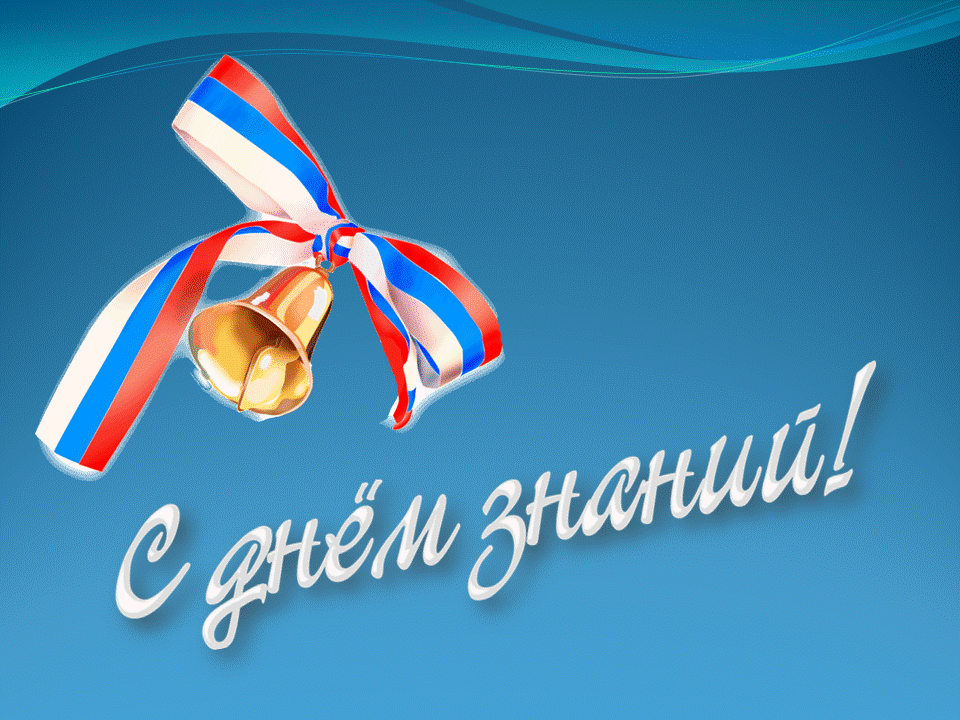 Анонс МАУК «СДК «Гротеск»	                       с. п. Верхнеказымский                                              на сентябрь 2019 г.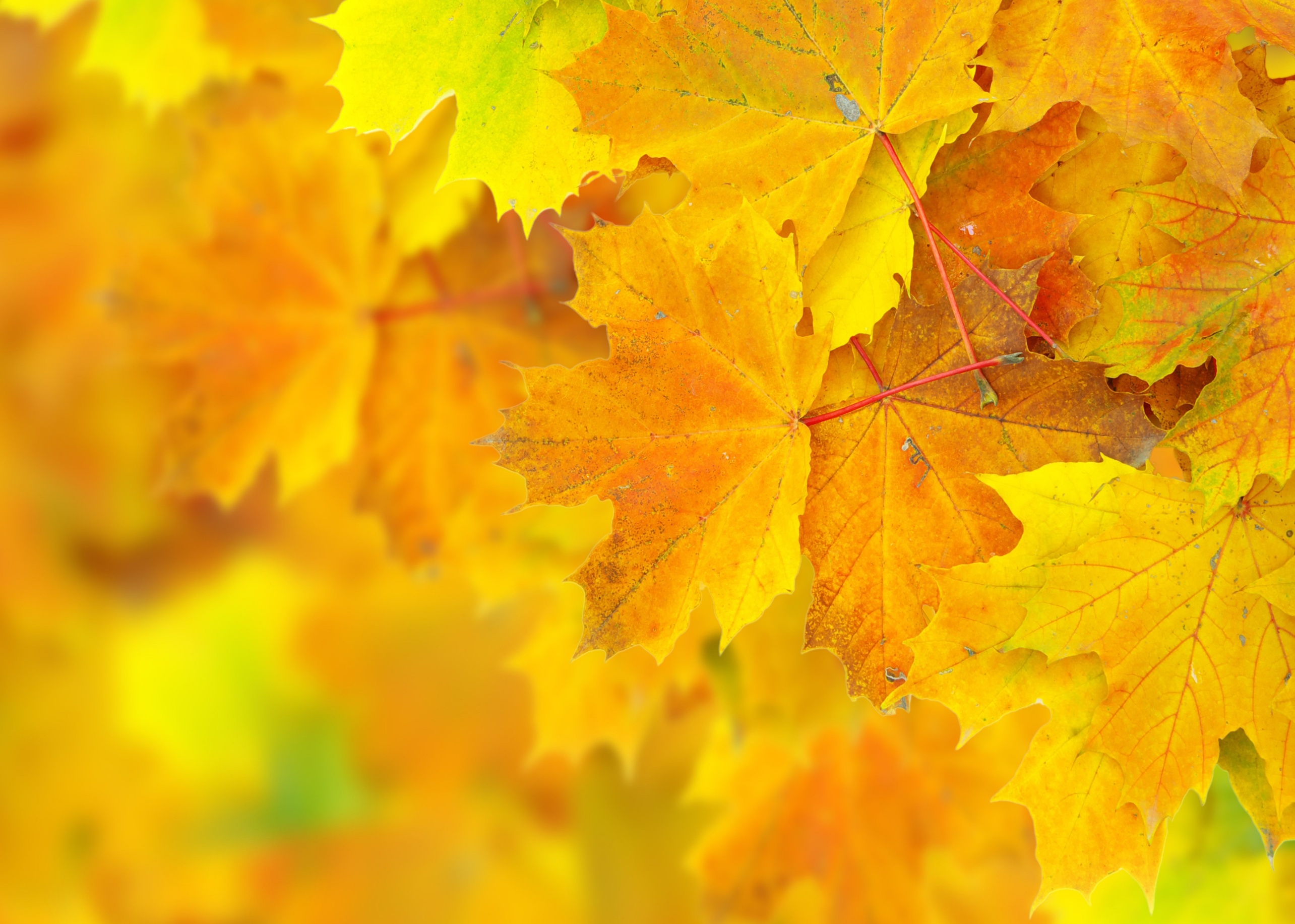 ДатаНаименованиемероприятияМестопроведенияОтветственный1.Культурно - досуговые мероприятия для детей до 14 лет 1.Культурно - досуговые мероприятия для детей до 14 лет 1.Культурно - досуговые мероприятия для детей до 14 лет 1.Культурно - досуговые мероприятия для детей до 14 лет 1.Культурно - досуговые мероприятия для детей до 14 лет 1.06.09.1916.00ч.Кинопоказ Концертный залКладов М.А.2.07.09.1914.00ч.Дискотека «Веселуха»ДискозалКладов М.А.3.13.09.1916.00ч.Кинопоказ Концертный залКладов М.А.4.21.09.1914.00ч.Дискотека «Веселуха»ДискозалКладов М.А.5.27.09.1915.00ч.Познавательная программа, посвященная Международному дню глухонемых «Язык жестов»ДискозалМаслова Л.В.6.27.09.1916.00ч.Кинопоказ Концертный залКладов М.А.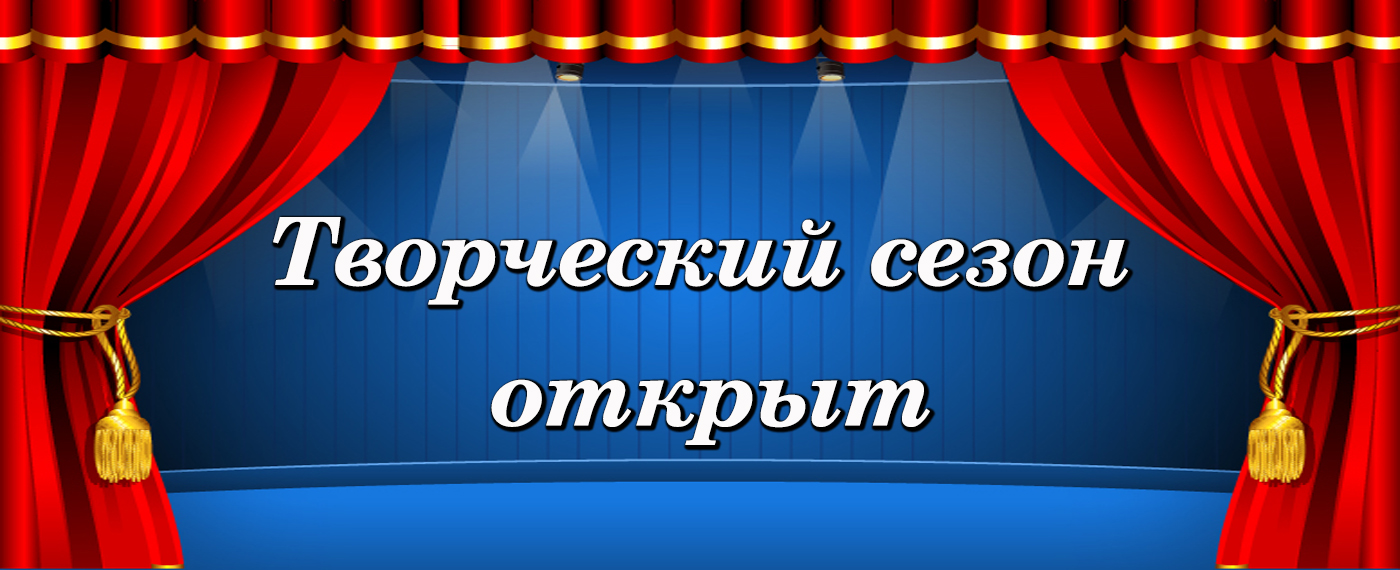 2.Культурно - досуговые мероприятия для молодежи от 15 -24 лет2.Культурно - досуговые мероприятия для молодежи от 15 -24 лет2.Культурно - досуговые мероприятия для молодежи от 15 -24 лет2.Культурно - досуговые мероприятия для молодежи от 15 -24 лет2.Культурно - досуговые мероприятия для молодежи от 15 -24 лет7.03.09.19Встреча-беседа ко Дню солидарности в борьбе с терроризмом «Дорога к миру»СОШНайдыш С.И.8.11.09.19Встреча-беседа к Всероссийскому дню трезвости и борьбы с алкоголизмом «Трезвость – норма жизни»СОШНайдыш С.И.9.28.09.1919.00ч.Дискотека «Ритмы современности»Дискозал Кладов М.А. 3.Культурно – досуговые мероприятия для населения старше  24 лет3.Культурно – досуговые мероприятия для населения старше  24 лет3.Культурно – досуговые мероприятия для населения старше  24 лет3.Культурно – досуговые мероприятия для населения старше  24 лет3.Культурно – досуговые мероприятия для населения старше  24 лет10.06.09.1918.00ч.Кинопоказ Концертный залКладов М.А.11.13.09.1918.00ч.Кинопоказ Концертный залКладов М.А.12.13.09.1920.00ч.Танцевально-развлекательная программа«Оранжевая дискотека»Дискозал Кладов М.А. Войтова А.А.13.27.09.1918.00ч.Кинопоказ Концертный залКладов М.А.14.27.09.1920.00ч.Танцевально-развлекательная программа«ДискоКлуб»Дискозал Кладов М.А. Кладова А.Н.4.Мероприятия для разновозрастной категории4.Мероприятия для разновозрастной категории4.Мероприятия для разновозрастной категории4.Мероприятия для разновозрастной категории4.Мероприятия для разновозрастной категории15.20.09.19Выставка работ коренных народов севера, проживающих на территории с.п. Верхнеказымский, посвященная Дню поселка «Северная сказка»Фойе 1 этажМаслова Л.В.16.20.09.1918.00ч.Концерт «Волшебное закулисье», посвященный Дню поселка и открытию творческого сезонаКонцертный залВойтова А.А. Кладова А.Н.17.27.09.19Выставка домашних животных «Любимчики»Дискозал Найдыш С.И.